     高雄醫學大學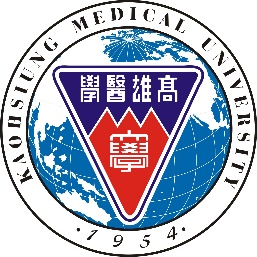 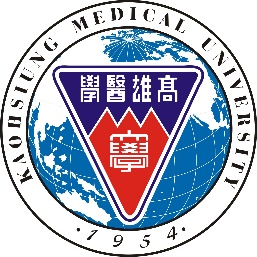      Kaohsiung Medical UniversityDepartment of Physical Therapy                               物理治療學系Kaohsiung, Taiwan, Republic of China                  高雄，台灣，中華民國Tel: 886-7-312-1101~2210
FAX: 886-7-321-5845OO教授道鑒:    謹訂於民國OOO年OO月OO日(星期三)上午OO:OO~OO:OO假高雄醫學大學濟世大樓物理治療學系會議室(CSOOO)為OOO同學進行碩士論文口試，恭請蒞臨指導    隨函奉上OOO同學碩士論文文稿乙份    耑此    敬祝O安OOO        敬啟民國OOO年OO月OO日附:碩士論文口試委員芳名OOO  OO教授  (OOOO大學物理治療學系)OOO  O教授  (OOOO大學物理治療學系)OOO  教授  (OOOO大學物理治療學系)若口試委員為醫師則…OOO醫師   (OOOO醫院OOO部)